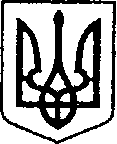 УКРАЇНАЧЕРНІГІВСЬКА ОБЛАСТЬМІСТО НІЖИНМ І С Ь К И Й  Г О Л О В А  Р О З П О Р Я Д Ж Е Н Н ЯВід 21 січня 2021 р.		                м. Ніжин	                               № 24 Про скликання засідання виконавчого комітету Ніжинської міської радиВідповідно до статей 42, 59, 73 Закону України «Про місцеве самоврядування в Україні»:Скликати засідання виконавчого комітету міської ради             28.01.2021 року о 09.00 год. у малому залі виконавчого комітету Ніжинської міської ради за адресою місто Ніжин, площа імені Івана Франка,1.Внести на розгляд виконавчого комітету проекти рішень згідно                       з порядком денним, що додається.Відділу з питань організації діяльності міської ради та її виконавчого комітету апарату виконавчого комітету Ніжинської міської ради (Доля О.В.) забезпечити явку членів виконавчого комітету, заступників міського голови з питань діяльності виконавчих органів ради, керівників виконавчих органів Ніжинської міської ради, керівників виконавчих органів виконавчого комітету Ніжинської міської ради, представників засобів масової інформації.          4.Першому заступнику міського голови з питань діяльності виконавчих органів ради, заступникам міського голови з питань діяльності виконавчих органів ради, керуючому справами виконавчого комітету Ніжинської міської ради, керівникам виконавчих органів міської ради забезпечити своєчасну та якісну підготовку матеріалів на засідання виконавчого комітету Ніжинської міської ради.          5. Контроль за виконанням цього розпорядження залишаю за собою.Міський голова                                                          Олександр  КОДОЛАВізують: Начальник відділу з питань організації діяльності міської ради та її виконавчого комітету апарату виконавчого комітету міської ради                                             О. ДоляНачальник відділу юридично-кадрового забезпеченняаппарату виконавчого комітету міської ради                                          В.  ЛегаКеруючий справами виконавчого комітетуНіжинської міської ради                                                                        В. СалогубЗАТВЕРДЖЕНОРозпорядженняміського головивід 21.01.2021 року № 24  ПОРЯДОК ДЕННИЙ засідання виконавчого комітету № 3від 28 січня 2021 року№Назва проекту рішеннявиконавчогокомітетуміської радиДоповідачі(співдоповідачі)1Про видачу дублікату свідоцтва про право власності на об’єкт нерухомого майна в м. НіжиніОхримюкНіна Марківна2Про видалення зелених насаджень на території     м. НіжинаКушніренкоАнатолій Миколайович3Про відшкодування коштів перевізникам за пільгове перевезення окремих категорій громадян автомобільним транспортом загального користування в місті Ніжині за грудень 2020 рокуКушніренкоАнатолій Миколайович4Про надання додаткових пільг з оплати житлово-комунальних послуг сім’ям загиблих військовослужбовцівКулінічВалентина Михайлівна5Про переоформлення особових рахунківЛяхОксана Миколаївна6Про розподіл житла, затвердження списків осіб, які перебувають на квартирному обліку за місцем роботи, надання житла, затвердження рішень, внесення змін до квартоблікової справи, зміна статусу приміщення та зняття з квартирного облікуЛяхОксана МиколаївнаРізнеРізнеРізне